правилами и нормами охраны труда, техники безопасности и противопожарной защиты, уставом Гимназии, Правилами внутреннего трудового распорядка, трудовыми договорами. Цели и задачи МО Работа методического объединения нацелена на эффективное использование и развитие профессионального потенциала педагогов, создание условий для творческой работы, обеспечение единой воспитательно–образовательной среды развития и формирования личности, на сплочение и координацию их усилий по совершенствованию методики преподавания соответствующих учебных дисциплин, практического решения проблем межпредметных связей, выработки единых педагогических требований к изучению смежных и родственных дисциплин, тем, используемой терминологии образовательных областей и учебных предметов, и на этой основе – на улучшение образовательного процесса.В работе методических объединений через различные виды деятельности предполагается решение следующих задач:обеспечивает профессиональный, культурный, творческий рост педагогов;осваивает новое содержание, технологии и методы педагогической деятельности;обеспечивает организацию экспериментальной, инновационной деятельности в рамках предмета или предметной области;создает атмосферу ответственности за конечные результаты труда;изучает и анализирует состояние преподавания учебного предмета или группы предметов определенной образовательной области;обобщает прогрессивный педагогический опыт, пропагандирует его и внедряет в практику работы гимназии;обеспечивает образовательный процесс необходимыми программно-методическими комплексами;планирует оказание конкретной методической помощи учителям-предметникам.Содержание и основные формы деятельности методического объединения3.1. В содержание деятельности методического объединения входят:изучение нормативной и методической документации по вопросам образования;отбор содержания и составление рабочих программ по предметам с учетом вариативности и разноуровневого их преподавания;анализ авторских программ и методик учителей; проведение анализа состояния преподавания предмета или группы предметов одной образовательной области;организация взаимопосещений уроков с последующим самоанализом педагога и анализом достигнутых результатов;выработка единых требований к оценке результатов освоения учащимися учебных программ;обобщение и распространение передового опыта педагогов, работающих в методическом объединении;методическое сопровождение учащихся при изучении наиболее трудных тем, вопросов, требующих взаимодействия учителей различных предметов;организация работы по накоплению дидактического материала;проведение творческих отчетов, посвященных профессиональному самообразованию учителей, работе на курсах повышения квалификации, заслушивание отчетов о творческих командировках;организация и проведение предметных недель (декад) в гимназии;работа по активизации творческого потенциала учителей;организация работы методических семинаров и других форм методической работы;анализ и планирование оснащения предметных кабинетов;согласование материалов для промежуточной аттестации учащихся;организация внеклассной деятельности учащихся по предмету;рекомендация учителям различных форм повышения квалификации; организация работы наставников с молодыми специалистами и малоопытными учителями.3.2. Основными формами работы методического объединения являются:заседания, посвященные вопросам методики обучения и воспитания учащихся;круглые столы, семинары по учебно-методическим проблемам;творческие отчеты учителей;открытые уроки и внеклассные мероприятия;лекции, доклады, сообщения и дискуссии по методикам обучения и воспитания, вопросам общей педагогики и психологии;предметные недели (декады);взаимопосещение уроков;организационно-деятельностные игры.Структура и организация деятельности методического объединенияМетодическое объединение педагогов ежегодно избирает руководителя и секретаря. Руководитель методического объединения выбирается его членами из числа авторитетных педагогов, имеющих, как правило, высшую или первую квалификационную категорию. Кандидатура утверждается приказом директора.4.3. Методические объединение в лице его руководителя, работая совместно с методическим советом гимназии, осуществляет взаимосвязи с педагогическим советом, директором и его заместителями, координирует действия по реализации целей и задач методической инновационной и опытно-экспериментальной деятельности.4.4. Свою работу методические объединение организует в соответствии с планом работы гимназии в условиях реализации программы развития. План работы методического объединения утверждается директором.4.5. За учебный год проводятся не менее 4 заседаний методического объединения педагогов.4.6. Заседания методического объединения педагогов оформляются в виде протоколов с конкретными решениями. В конце учебного года заместитель директора анализирует научно-методическую работу методических объединений и принимает на хранение (в течение 3 лет) проблемный анализ о выполненной работе.4.7. Руководитель методического объединения:планирует работу методического объединения;проводит заседания методического объединения;оказывает методическую помощь молодым специалистам;участвует в составлении тематических и итоговых контрольных срезов знаний, умений и навыков учащихся;контролирует проведение и подписывает протоколы заседаний методического объединения.4.8. Секретарь методического объединения ведет протоколы его заседаний. Права и обязанности МО5.1. Методическое объединение педагогов имеет право:участвовать в распределении учебной нагрузки при тарификации, выходить с предложениями об установлении стимулирующих надбавок к должностным окладам за позитивные результаты педагогической деятельности;предлагать организацию углубленного изучения предмета в отдельных классах при достаточном наличии материального, кадрового, программно-методического обеспечения;выбирать систему промежуточной аттестации обучающихся, критерии оценок по предмету;вносить предложения по организации и содержанию аттестации учителей;выдвигать от методического объединения педагогов для участия в конкурсах «Учитель года», кандидатов на участие в конкурсе национального проекта «Образование» и др.5.2. Каждый участник методического объединения обязан:участвовать в заседаниях методического объединения; иметь собственную программу профессионального самообразования;стремиться к повышению уровня профессионального мастерства;знать тенденции развития методики преподавания предмета;владеть основами самоанализа педагогической деятельности;своевременно изучать нормативные документы по вопросам организации обучения и преподавания учебного предмета или группы предметов соответствующей образовательной области;активно участвовать в разработке открытых мероприятий (уроков, внеклассных мероприятий по предмету и др.).Документация методического объединения 6.1. К документации методического объединения относятся:Приказ руководителя образовательной организации о создании методического объединенияПриказ о назначении на должность председателя МОПоложение о МОАнализ работы за прошлый год с указанием:степени выполнения плана работы методического объединения;самого существенного и ценного опыта методического объединения и отдельных учителей;оценки знаний, умений и навыков учащихся по предмету;оценки результатов предметных олимпиад (в динамике за несколько лет);анализа проведения открытых уроков;итогов взаимопосещения уроков;состояния материально-технической базы предметных кабинетов и описания работы по ее поддержанию;причин неудач в работе методического объединения и отдельных педагогов (если таковые имелись).Тема методической работы, ее цель, направления и задачи на учебный год.План работы МО на учебный годБанк данных об учителях, входящих в методическое объединениеСведения о темах по самообразованию учителейПерспективный план аттестации учителейГрафик аттестации учителей на текущий годПерспективный план повышения квалификации учителейГрафик проведения административных контрольных работГрафик проведения открытых уроков учителями МОПрограммыИнформация об учебно-методическом обеспеченииПеречень рабочих программПлан работы с молодыми и вновь прибывшими специалистамиПлан проведения предметной декадыПротоколы заседаний МОАналитические справки по результатам инспекционной деятельностиБанк ППО по предмету (авторские программы, разработки уроков, мастер – класс, статьи, портфолио учителя и др.)Сведения о предметных кружках и факультативах, которые ведут члены методического объединения6.2. Анализ деятельности методического объединения представляется администрации школы в конце учебного года, план работы на год — в начале учебного года (в соответствии с графиком административного контроля).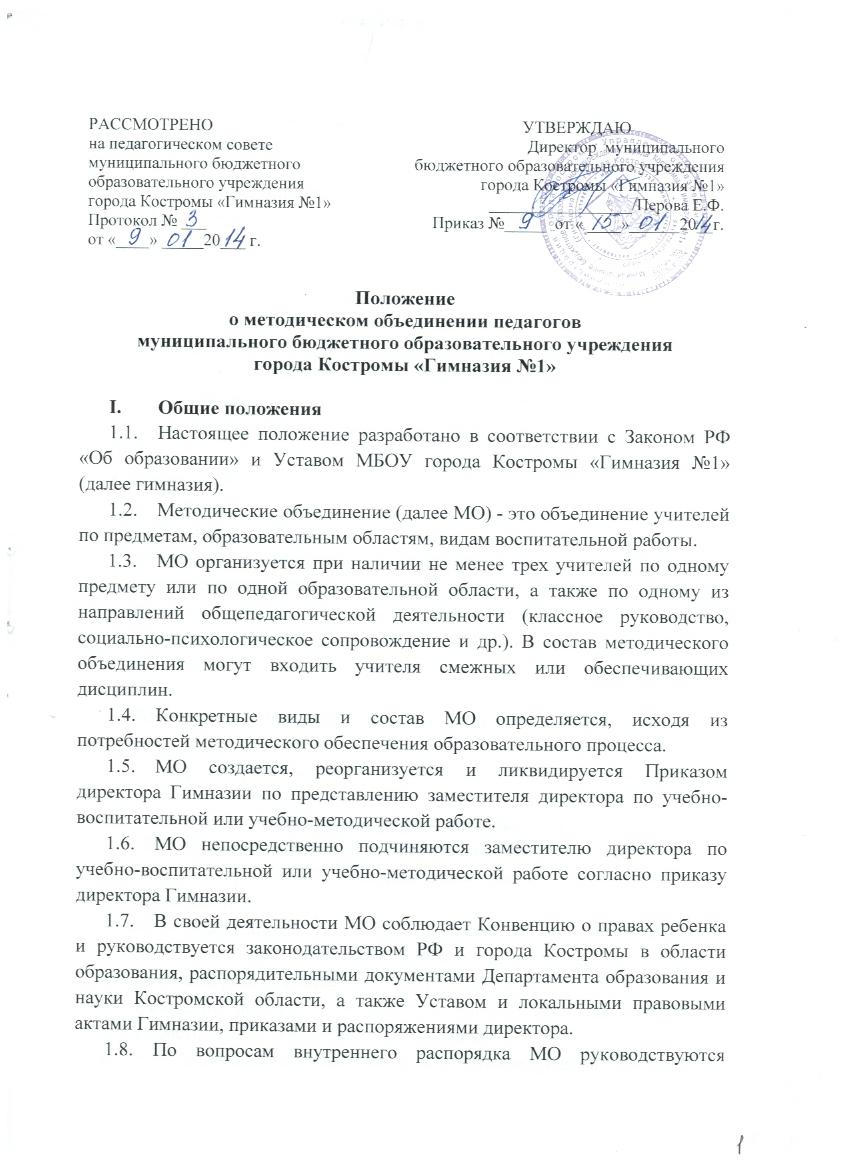 